Дистант для группы 41    1 курс      21.09.2022Предмет «Иностранный язык»Тема: «Имя существительное. Множественное число имен существительных. The Noun. The Plural Nouns».Задание 1. Кратко запишите правила образования множественного числа существительных в тетрадь (правило, один пример, но исключения все записать)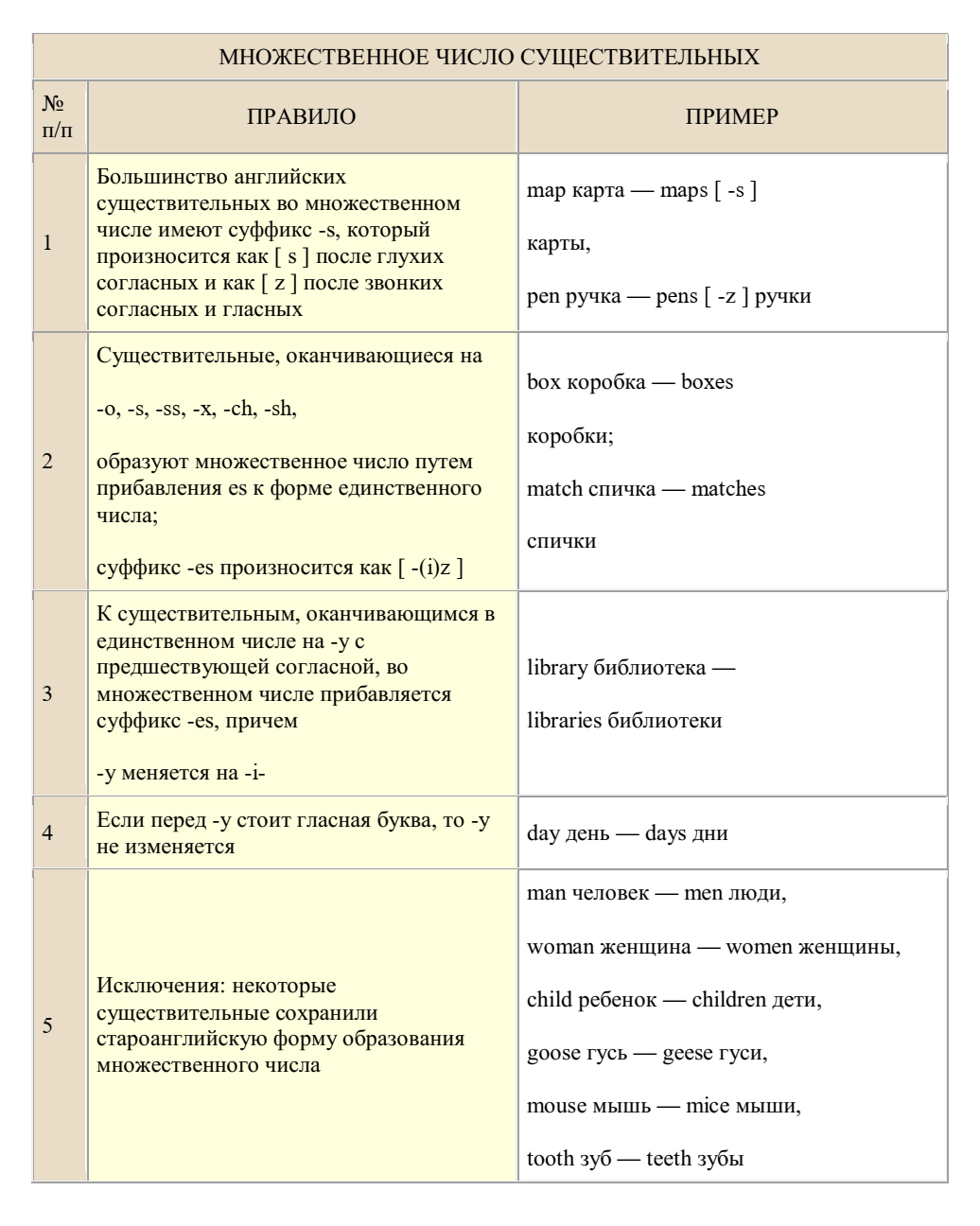 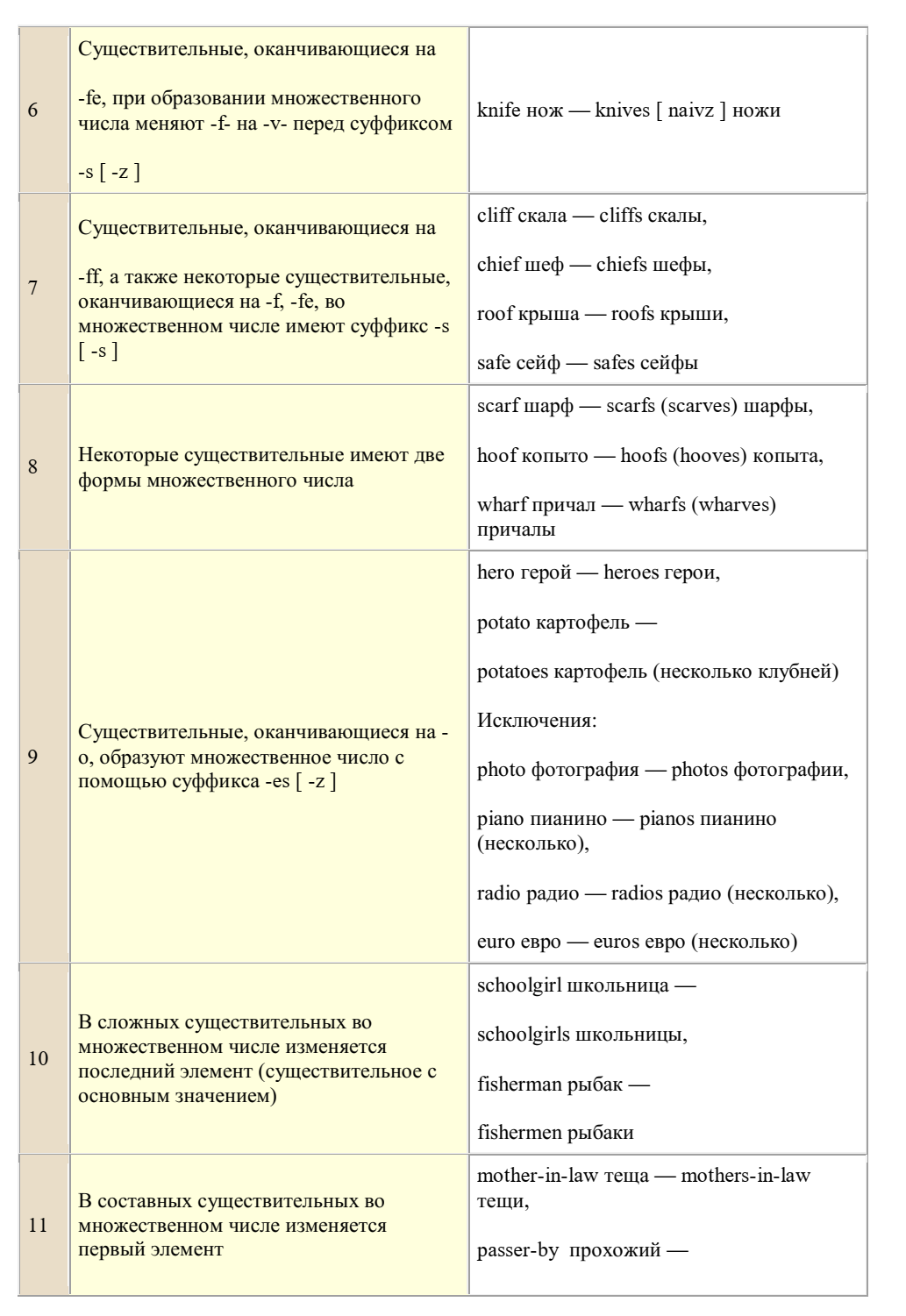 Задание 2. Выполните упражнение письменно в тетради.Plural Nouns.Put these nouns in plural.a cat –…a box –…a boy –…a foot –…a glass –…a bus –…a sock –…a child –…one man –…one woman –…one mouse –…one house –…one tooth –…one goose –…one sheep - …2. Put these words into right column:a party, a banana, a room, a day, a fly, a knife, a sandwich, a university, a shelf, a play, a key, a taxi, a way, a tragedy, a language, a comedy, a parrot, a dog, a watch, a puppy.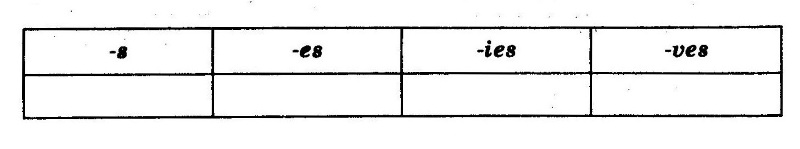 3. Put these nouns in plural form:a dress – two …a lady – two …a baby – three…a story – three …a fox – four …a leaf – four …a thief – five…a wolf – five…a loaf – six…a city – six…a sheep – seven …a policeman – seven…a sportsman – eight…a bench — eight …a witch – nine …a tomato – nine …a potato – ten…a photo – ten…a kilo – eleven…a hero – eleven…